What is Shared Decision Making?Shared Decision Making is “An approach where clinicians and patients share the best available evidence when faced with the task of making decisions, and when patients are supported to consider options, to achieve informed preferences1”Link to Evidence-Based PracticeThe step of evidence-based practice of applying evidence to practice has always been linked to the spirit of shared decision making2Shared decision making can be seen as one tool to accomplish evidence-based healthcare2SDM- EvidenceEvidence shows that shared decision making:Increases patient satisfaction4Increases patient confidence1Promotes knowledge gain and involvement1Improves health outcomes4Decreases demand for health care resources4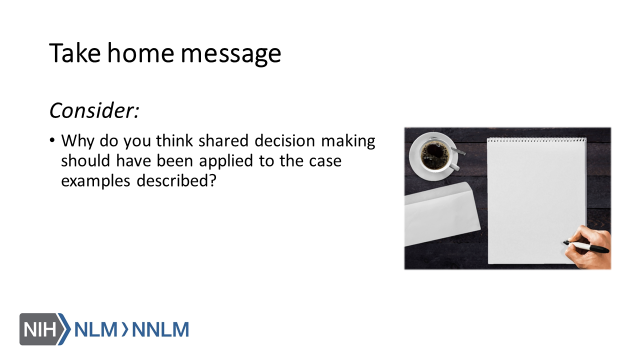 References: Elywn,G., Frosch, D., Thomson, R., Joseph-Williams, N., Lloyd, A., Kinnersley, P.,… Barry, M. (2012). Shared Decision Making: A Model for Clinical Practice, Journal of General Internal Medicine, 27(10), 1361-1367. Therialult, G., Bell, N., Grad, R., Singh, H. & Szafran, O. (2019). Teaching Shared Decision Making. Canadian Family Physician, 65, 514-516. Legare, F. & Thompson-Leduc, P. (2014). Twelve Myths About Shared Decision Making. Patient Education and Counseling, 96, 281-286.Agency for Healthcare Research and Quality (2019). The CAHPS Ambulatory Care Improvement Guide: Practical Strategies for Improving Patient Experience. URL to SourceAgency for Healthcare Research and Quality (2018). The SHARE Approach. URL to Source